									23.01.2024   259-01-03-11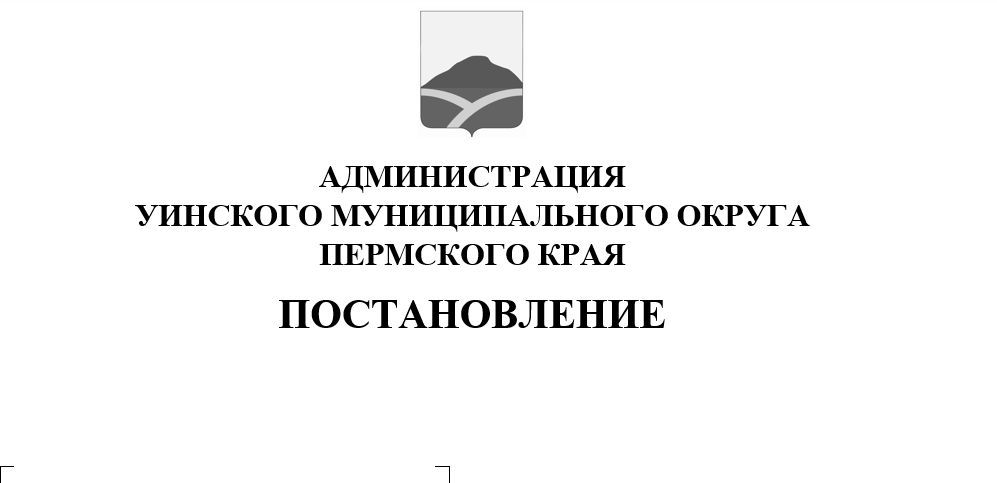 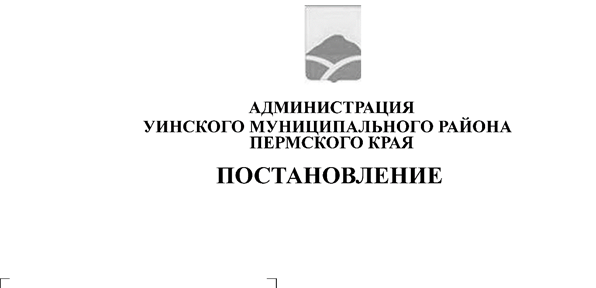 В целях приведения в соответствие с действующим законодательством администрация Уинского муниципального округа ПОСТАНОВЛЯЕТ:         1. Внести в постановление администрации Уинского муниципального округа Пермского края от 10.04.2023 № 259-01-03-96 «Об изменении существенных условий контрактов, заключенных до 01 января 2024 года для обеспечения нужд муниципальных заказчиков Уинского муниципального округа Пермского края» следующие изменения:         1.1. в наименовании цифры «2024» заменить цифрами «2025»;         1.2. в пункте 1.1. цифры «2024» заменить цифрами «2025»;   1.3. в пункте 2 цифры «2024» заменить цифрами «2025»;  1.4. в Порядке изменения существенных условий контрактов, заключенных до 1 января 2024 года для обеспечения нужд муниципальных заказчиков Уинского муниципального округа Пермского края, по соглашению сторон, если при исполнении таких контрактов возникли независящие от сторон контракта обстоятельства, влекущие невозможность их исполнения, в том числе в связи с мобилизацией в Российской Федерации:  1.4.1. в наименовании цифры «2024» заменить цифрами «2025»;  1.4.2. в пункте 1 цифры «2024» заменить цифрами «2025»;  1.4.3. в абзаце третьем пункта 6 цифры «2024» заменить цифрами «2025».2. Настоящее постановление вступает в силу со дня его официального опубликования.  5.  Контроль над исполнением постановления оставляю за собой.Глава муниципального округа –глава администрации Уинскогомуниципального округа Пермского края                                           А.Н. Зелёнкин